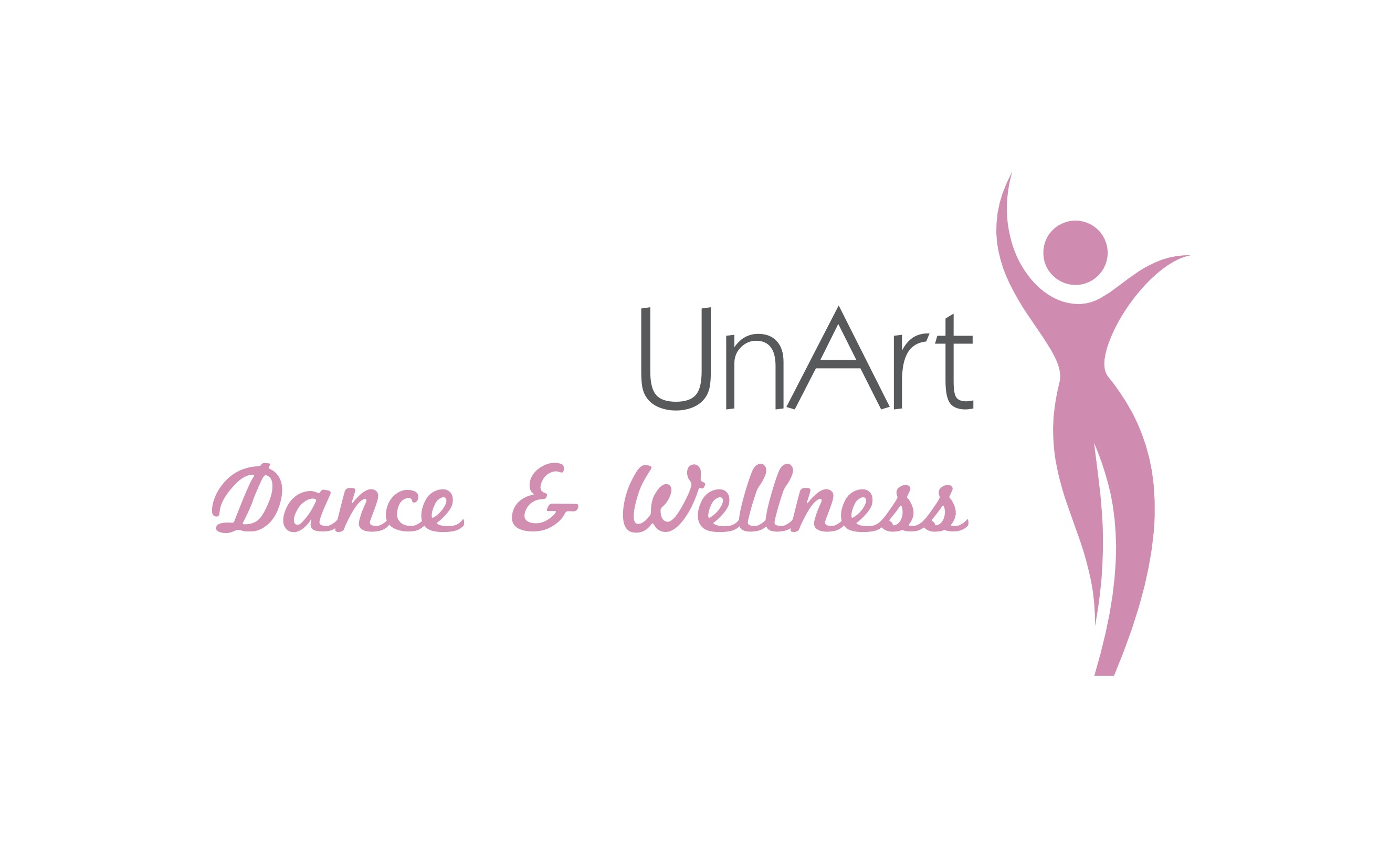 	Anmeldung	____________________________________________________________________	Name, Vorname, Geburtsdatum des Teilnehmers	____________________________________________________________________________________________	Name, Geburtsdatum des Anmelders wenn nicht identisch mit Teilnehmer	____________________________________________________________________________________________	Straße, Plz., Ort	____________________________________________________________________________________________	Kontaktdaten - Telefonnummer, Email	Hiermit melde ich mich / meine Tochter / meinen Sohn verbindlich an.	Kurs				Wochentag/Uhrzeit				Preis		Geschwister je	1. ________________________________________________________	€ 29,99	 € 27,49		2.  ___________________________________________________________________________	€ 49,99             € 47,49	3. ________________________________________________________  € 69,99      	  € 67,49	__      Flat Rate  - soviele Kurse besuchen wie man möchte	             € 85,99            € 83,49	Die Gebühren werden am Anfang eines jeden Monats im Voraus eingezogen per Lastschrift im Auftrag von UnArt Dance & Wellness, Friedberger Gäßchen 5, 63755 Alzenau;  in VertretungvonCharlene Vögtle, Frankfurter Str. 88, 63110 Rodgau, Gläubiger ID: DE93ZZZ00002091749Ich habe die Vertragsbedingungen, sowie die Datenschutzerklärung und erkläre mich durch meine Unterschrift mit ihnen einverstanden.________________________	___________________________	___________________________Ort, Datum				Unterschrift Anmelder			Unterschrift UnArt           UnArt Dance & Wellness, Friedberger Gäßchen 5, 63755 Alzenau, Inhaber Charlene Vögtle           Tel: 06023-7039309, Team@unart-alzenau.de, www.unart-alzenau.de	